V 5 – Sulfonierung von NaphthalinMaterialien: 		Mörser und Pistill, Reagenzglas, Bunsenbrenner, BecherglasChemikalien:		Naphthalin, konz. Schwefelsäure, demineralisiertes WasserDurchführung: 			Etwa 1 g Naphthalin wird in einem Mörser zerrrieben und eine Spatelspitze davon in eine Reagenzglas gegeben. Dazu werden etwa 5 mL konzentrierte Schwefelsäure gegeben und erhitzt. Der Inhalt des Reagenzglases wird anschließend in ein Becherglas mit 50 mL demineralisertem Wasser gegeben.Beobachtung:			Die Lösung färbt sich beim Erhitzen rot-braun und löst sich gut im Wasser im Gegensatz zum Naphthalin.  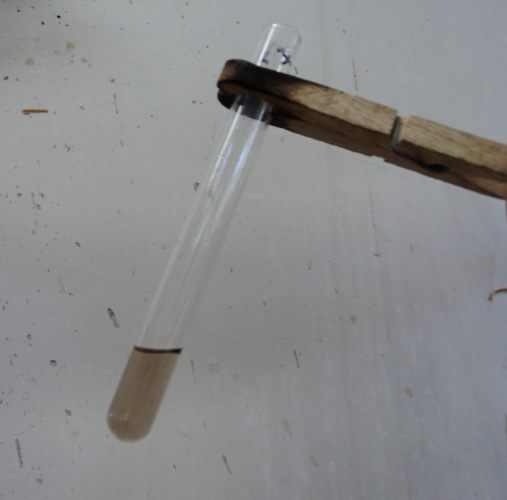 Abb. 6 -  Napthalin und konzentierte Schwefelsäure nach dem Erhitzen Deutung:			Das Naphthalin hat mit der Schwefelsäure reagiert. Dabei fand eine elektrophile Substitution mit einer Sulfit-Gruppe statt. Diesen Prozess nennt man Sulfonierung. Das Sulfit entsteht aus der Autoprotolyse der Schwefelsäure.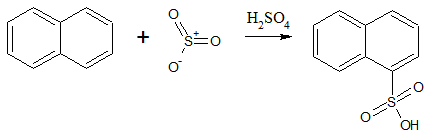 Entsorgung:	Die Lösung kann in den Abfallbehälter für organische Lösungsmittelabfälle gegeben werden.Literatur: 	Jäckel, M. (u.a.) (Hrsg.), Chemie heute - Sekundarstufe II, Schroedel-Verlag, S.351GefahrenstoffeGefahrenstoffeGefahrenstoffeGefahrenstoffeGefahrenstoffeGefahrenstoffeGefahrenstoffeGefahrenstoffeGefahrenstoffeNaphthalinNaphthalinNaphthalinH: 351-302-410H: 351-302-410H: 351-302-410P: 273- 281-308+313P: 273- 281-308+313P: 273- 281-308+313SchwefelsäureSchwefelsäureSchwefelsäureH: 314-290H: 314-290H: 314-290P: 280-301+330+331-305+351+338-309+310P: 280-301+330+331-305+351+338-309+310P: 280-301+330+331-305+351+338-309+310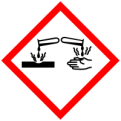 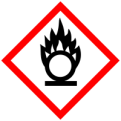 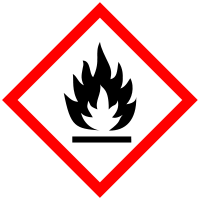 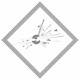 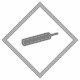 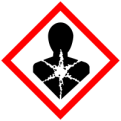 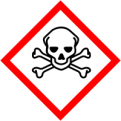 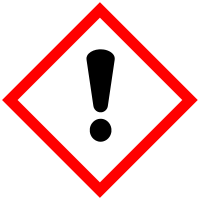 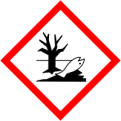 